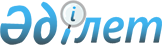 О внесении изменений в решение от 21 декабря 2011 года № 33-2 "О районном бюджете на 2012-2014 годы"
					
			Утративший силу
			
			
		
					Решение Тарбагатайского районного маслихата Восточно-Казахстанской области от 13 июля 2012 года N 4-4. Зарегистрировано Департаментом юстиции Восточно-Казахстанской области 27 июля 2012 года N 26167. Прекращено действие по истечении срока, на который решение было принято (письмо Тарбагатайского районного маслихата от 25 декабря 2012 года № 123)

      Сноска. Прекращено действие по истечении срока, на который решение было принято (письмо Тарбагатайского районного маслихата от 25.12.2012 № 123).      Примечание РЦПИ.

      В тексте документа сохранена пунктуация и орфография  оригинала.

      В соответствии со статьей 109 Бюджетного кодекса Республики Казахстан от 4 декабря 2008 года, подпунктом 1) пункта 1 статьи 6 Закона Республики Казахстан от 23 января 2001 года «О местном государственном управлении и самоуправлении в Республике Казахстан», решением Восточно-Казахстанского областного маслихата от 3 июля 2012 года за № 4/49-V «О внесении изменений и дополнения в решение от 8 декабря 2011 года за № 34/397-IV «Об областном бюджете на 2012-2014 годы» (зарегистрировано в Реестре государственной регистрации нормативных правовых актов за № 2577) Тарбагатайский районный маслихат РЕШИЛ:



      1. Внести в решение Тарбагатайского районного маслихата «О районном бюджете на 2012-2014 годы» от 21 декабря 2011 года № 33-2 (зарегистрировано в Реестре государственной регистрации нормативных правовых актов 30 декабря 2011 года за № 5-16-119, опубликовано в газете «Тарбагатай» от 12 января 2012 года № 6-7) следующие изменения:



      пункт 1 изложить в следующей редакции:

      «1. Утвердить районный бюджет на 2012-2014 годы согласно приложениям 1, 2 и 3 соответственно, в том числе на 2012 год в следующих объемах:

      1) доходы – 5 608 688,0 тысяч тенге, в том числе:

      налоговые поступления – 477 961,0 тысяч тенге;

      неналоговые поступления – 5 296,0 тысяч тенге;

      поступления от продажи основного капитала – 1 749,0 тысяч тенге;

      поступления трансфертов – 5 123 682,0 тысяч тенге;

      2) затраты – 5 565 082,3 тысяч тенге;

      3) чистое бюджетное кредитование – 27 261,0 тысяч тенге;

      бюджетные кредиты – 29 124,0 тысяч тенге;

      погашение бюджетных кредитов – 1 863,0 тысяч тенге;

      4) сальдо по операциям с финансовыми активами – 89 561,0 тысяч тенге, в том числе:

      приобретение финансовых активов – 89 561,0 тысяч тенге;

      5) дефицит (профицит) бюджета – -27 261,0 тысяч тенге;

      6) финансирование дефицита (использование профицита) бюджета – 27 261,0 тысяч тенге.»;



      абзацы первый, второй, четвертый, шестой и седьмой пункта 7 изложить в следующей редакции:

      «Предусмотреть в районном бюджете целевых трансфертов из областного бюджета в объеме – 831 589,0 тысяч тенге, в том числе:

      на оказание материальной помощи некоторым категориям граждан (участникам ВОВ, инвалидам ВОВ, лицам приравненным к участникам ВОВ и инвалидам ВОВ, семьям погибших военнослужащих) – 5 245,0 тысяч тенге;»;

      «на оказание материальной помощи пенсионерам, имеющим заслуги перед областью – 96,0 тысяч тенге;»;

      «на оказание единовременной материальной помощи многодетным матерям, награжденным подвесками «Алтын алқа», «Күміс алқа» или получившие ранее звание «Мать-героиня» и награжденные орденом «Материнская слава» І и ІІ степени – 20 660,0 тысяч тенге;

      на оказание единовременной материальной помощи многодетным матерям, имеющим 4 и более совместно проживающих несовершеннолетних детей – 10 455,0 тысяч тенге;»;



      абзацы первый, третий, десятый и восемнадцатый пункта 8 изложить в следующей редакции:

      «Предусмотреть в районном бюджете целевых текущих трансфертов из республиканского бюджета в объеме – 947 306,0 тысяч тенге, в том числе:»;

      «на общеобразовательное обучение – 69 805,0 тысяч тенге (на оснащение учебным оборудованием кабинетов физики, химии, биологии в государственных учреждениях основного среднего и общего среднего образования – 8 194,0 тысяч тенге, на обеспечение оборудованием, программным обеспечением детей-инвалидов, обучающихся на дому – 12 700,0 тысяч тенге, на обеспечение деятельности организаций дошкольного воспитания – 48 911,0 тысяч тенге);»;

      «на программу «Молодежная практика» – 6 578,0 тысяч тенге;»;

      «ремонт объектов в рамках развития сельских населенных пунктов по программе «Занятости - 2020» – 42 847,0 тысяч тенге;»;



      приложения 1, 4, 7, 8 к указанному решению изложить в новой редакции согласно приложениям 1, 2, 3, 4 к настоящему решению.



      2. Настоящее решение вводится в действие с 1 января 2012 года.

       Председатель сессии                        Т. Байдиндаев      Секретарь Тарбагатайского

      районного маслихата                        М. Магжаев

Приложение 1

к решению Тарбагатайского

районного маслихата

от 13 июля 2012 года № 4-4Приложение 1

к решению Тарбагатайского

районного маслихата

от 21 декабря 2011 года № 33-2 Бюджет Тарбагатайского района на 2012 год

Приложение 2

к решению Тарбагатайского

районного маслихата

от 13 июля 2012 года № 4-4Приложение 4

к решению Тарбагатайского

районного маслихата

от 21 декабря 2011 года № 33-2 Перечень бюджетных программ аппаратов акима поселка, аула

(села), аульного (сельского) округа на 2012 год

Приложение 3

к решению Тарбагатайского

районного маслихата

от 13 июля 2012 года № 4-4Приложение 7

к решению Тарбагатайского

районного маслихата

от 21 декабря 2011 года № 33-2 Целевые трансферты из областного бюджета

Приложение 4

к решению Тарбагатайского

районного маслихата

от 13 июля 2012 года № 4-4Приложение 8

к решению Тарбагатайского

районного маслихата

от 21 декабря 2011 года № 33-2 Целевые трансферты из республиканского бюджета
					© 2012. РГП на ПХВ «Институт законодательства и правовой информации Республики Казахстан» Министерства юстиции Республики Казахстан
				КатегорияКатегорияКатегорияКатегорияСумма

(тысяч тенге)КлассКлассКлассСумма

(тысяч тенге)ПодклассПодклассСумма

(тысяч тенге)Наименование доходовСумма

(тысяч тенге)I. ДОХОДЫ5608688,01НАЛОГОВЫЕ ПОСТУПЛЕНИЯ477961,01Подоходный налог223268,02Индивидуальный подоходный налог223268,03Социальный налог186643,01Социальный налог186643,04Налоги на собственность57312,01Налоги на имущество18693,03Земельный налог6083,04Налоги на транспортные средства29277,05Единый земельный налог3259,05Внутренние налоги на товары, работы и услуги6095,02Акцизы2068,03Поступления за использование природных и других ресурсов420,04Сборы за ведение предпринимательской и профессиональной деятельности3357,05Налог на игорный бизнес250,08Обязательные платежи, взимаемые за совершение юридически значимых действий и (или) выдачу документов уполномоченными на то государственными органами или должностными лицами4643,01Государственная пошлина4643,02НЕНАЛОГОВЫЕ ПОСТУПЛЕНИЯ5296,01Доходы от государственной собственности1572,05Доходы от аренды имущества, находящегося в государственной собственности1570,07Вознаграждения по кредитам, выданным из государственного бюджета2,06Прочие неналоговые поступления3724,01Прочие неналоговые поступления3724,03ПОСТУПЛЕНИЯ ОТ ПРОДАЖИ ОСНОВНОГО КАПИТАЛА1749,03Продажа земли и нематериальных активов1749,01Продажа земли1749,04ПОСТУПЛЕНИЯ ТРАНСФЕРТОВ5123682,02Трансферты из вышестоящих органов государственного управления5123682,02Трансферты из областного бюджета5123682,0Функциональная группаФункциональная группаФункциональная группаФункциональная группаФункциональная группаСумма

(тысяч тенге)Функциональная подгруппаФункциональная подгруппаФункциональная подгруппаФункциональная подгруппаСумма

(тысяч тенге)Администратор бюджетных программАдминистратор бюджетных программАдминистратор бюджетных программСумма

(тысяч тенге)ПрограммаПрограммаСумма

(тысяч тенге)Наименование расходовСумма

(тысяч тенге)II. ЗАТРАТЫ5 565 082,301Государственные услуги общего характера381 572,01Представительные, исполнительные и другие органы, выполняющие общие функции государственного управления332 652,0112Аппарат маслихата района (города областного значения)17 197,0001Услуги по обеспечению деятельности маслихата района (города областного значения)17 197,0122Аппарат акима района (города областного значения)93 018,0001Услуги по обеспечению деятельности акима района (города областного значения)82 798,0002Создание информационных систем4 140,0003Капитальные расходы государственных органов6 080,0123Аппарат акима района в городе, города районного значения, поселка, аула (села), аульного (сельского) округа222 437,0001Услуги по обеспечению деятельности акима района в городе, города районного значения, поселка, аула (села), аульного (сельского) округа218 832,0022Капитальные расходы государственного органа3 605,02Финансовая деятельность31 723,0452Отдел финансов района (города областного значения)31 723,0001Услуги по реализации государственной политики в области исполнения бюджета района (города областного значения) и управления коммунальной собственностью района (города областного значения)21 063,0002Создание информационных систем2 287,0003Проведение оценки имущества в целях налогообложения356,0004Организация работы по выдаче разовых талонов и обеспечение полноты сбора сумм от реализации разовых талонов1 826,0018Капитальные расходы государственных органов6 191,05Планирование и статистическая деятельность17 197,0453Отдел экономики и бюджетного планирования района (города областного значения)17 197,0001Услуги по реализации государственной политики в области формирования и развития экономической политики, системы государственного планирования и управления района (города областного значения)17 197,002Оборона14 031,01Военные нужды7 880,0122Аппарат акима района (города областного значения)7 880,0005Мероприятия в рамках исполнения всеобщей воинской обязанности7 880,02Организация работы по чрезвычайным ситуациям6 151,0122Аппарат акима района (города областного значения)6 151,0006Предупреждение и ликвидация чрезвычайных ситуаций масштаба района (города областного значения)2 616,0007Мероприятия по профилактике и тушению степных пожаров районного (городского) масштаба, а также пожаров в населенных пунктах, в которых не созданы органы государственной противопожарной службы3 535,003Общественный порядок, безопасность, правовая, судебная, уголовно-исполнительная деятельность600,01Правоохранительная деятельность600,0458Отдел жилищно-коммунального хозяйства, пассажирского транспорта и автомобильных дорог района (города областного значения)600,0021Обеспечение безопасности дорожного движения в населенных пунктах600,004Образование3 248 969,41Дошкольное воспитание и обучение163 826,0464Отдел образования района (города областного значения)163 826,0009Обеспечение деятельности организаций дошкольного воспитания и обучения161 057,0021Увеличение размера доплаты за квалификационную категорию воспитателям детских садов, мини-центров, школ-интернатов: общего типа, специальных (коррекционных), специализированных для одаренных детей, организаций образования для детей-сирот и детей, оставшихся без попечения родителей, центров адаптации несовершеннолетних за счет трансфертов из республиканского бюджета2 769,02Начальное, основное среднее и общее среднее образование2 440 617,3123Аппарат акима района в городе, города районного значения, поселка, аула (села), аульного (сельского) округа260,0005Организация бесплатного подвоза учащихся до школы и обратно в аульной (сельской) местности260,0464Отдел образования района (города областного значения)2 440 357,3003Общеобразовательное обучение2 355 847,3006Дополнительное образование для детей49 820,0063Повышение оплаты труда учителям, прошедшим повышение квалификации по учебным программам АОО «Назарбаев Интеллектуальные школы» за счет трансфертов из республиканского бюджета1 104,0064Увеличение размера доплаты за квалификационную категорию учителям организаций начального, основного среднего, общего среднего образования: школы, школы-интернаты: (общего типа, специальных (коррекционных), специализированных для одаренных детей; организаций для детей-сирот и детей, оставшихся без попечения родителей) за счет трансфертов из республиканского бюджета33 586,09Прочие услуги в области образования644 526,1464Отдел образования района (города областного значения)234 080,1001Услуги по реализации государственной политики на местном уровне в области образования13 008,0005Приобретение и доставка учебников, учебно-методических комплексов для государственных учреждений образования района (города областного значения)15 500,0007Проведение школьных олимпиад, внешкольных мероприятий и конкурсов районного (городского) масштаба78,0015Ежемесячные выплаты денежных средств опекунам (попечителям) на содержание ребенка-сироты (детей-сирот), и ребенка (детей), оставшегося без попечения родителей за счет трансфертов из республиканского бюджета12 092,0020Обеспечение оборудованием, программным обеспечением детей-инвалидов, обучающихся на дому за счет трансфертов из республиканского бюджета12 700,0067Капитальные расходы подведомственных государственных учреждений и организаций180 702,1466Отдел архитектуры, градостроительства и строительства района (города областного значения)410 446,0037Строительство и реконструкция объектов образования410 446,006Социальная помощь и социальное обеспечение432 346,02Социальная помощь406 281,0451Отдел занятости и социальных программ района (города областного значения)406 281,0002Программа занятости52 504,0004Оказание социальной помощи на приобретение топлива специалистам здравоохранения, образования, социального обеспечения, культуры и спорта в сельской местности в соответствии с законодательством Республики Казахстан20 752,0005Государственная адресная социальная помощь23 127,0006Жилищная помощь3 556,0007Социальная помощь отдельным категориям нуждающихся граждан по решениям местных представительных органов73 760,0010Материальное обеспечение детей-инвалидов, воспитывающихся и обучающихся на дому7 475,0014Оказание социальной помощи нуждающимся гражданам на дому61 609,0016Государственные пособия на детей до 18 лет147 363,0017Обеспечение нуждающихся инвалидов обязательными гигиеническими средствами и предоставление услуг специалистами жестового языка, индивидуальными помощниками в соответствии с индивидуальной программой реабилитации инвалида1 646,0023Обеспечение деятельности центров занятости14 489,09Прочие услуги в области социальной помощи и социального обеспечения26 065,0451Отдел занятости и социальных программ района (города областного значения)26 065,0001Услуги по реализации государственной политики на местном уровне в области обеспечения занятости и реализации социальных программ для населения22 065,0011Оплата услуг по зачислению, выплате и доставке пособий и других социальных выплат4 000,007Жилищно-коммунальное хозяйство982 314,01Жилищное хозяйство126 101,0455Отдел культуры и развития языков района (города областного значения)42 847,0024Ремонт объектов в рамках развития сельских населенных пунктов по Программе занятости 202042 847,0458Отдел жилищно-коммунального хозяйства, пассажирского транспорта и автомобильных дорог района (города областного значения)23 229,0003Организация сохранения государственного жилищного фонда500,0004Обеспечение жильем отдельных категорий граждан10 200,0041Ремонт и благоустройство объектов в рамках развития сельских населенных пунктов по Программе занятости 202012 529,0466Отдел архитектуры, градостроительства и строительства района (города областного значения)60 025,0003Проектирование, строительство и (или) приобретение жилья государственного коммунального жилищного фонда60 025,02Коммунальное хозяйство711 328,0458Отдел жилищно-коммунального хозяйства, пассажирского транспорта и автомобильных дорог района (города областного значения)120 465,0012Функционирование системы водоснабжения и водоотведения120 465,0466Отдел архитектуры, градостроительства и строительства района (города областного значения)590 863,0005Развитие коммунального хозяйства400 891,0006Развитие системы водоснабжения и водоотведения189 972,03Благоустройство населенных пунктов144 885,0123Аппарат акима района в городе, города районного значения, поселка, аула (села), аульного (сельского) округа33 495,0008Освещение улиц населенных пунктов10 617,0009Обеспечение санитарии населенных пунктов2 830,0011Благоустройство и озеленение населенных пунктов20 048,0458Отдел жилищно-коммунального хозяйства, пассажирского транспорта и автомобильных дорог района (города областного значения)111 390,0016Обеспечение санитарии населенных пунктов4 000,0018Благоустройство и озеленение населенных пунктов107 390,008Культура, спорт, туризм и информационное пространство274 129,01Деятельность в области культуры83 013,0123Аппарат акима района в городе, города районного значения, поселка, аула (села), аульного (сельского) округа1 600,0006Поддержка культурно-досуговой работы на местном уровне1 600,0455Отдел культуры и развития языков района (города областного значения)81 413,0003Поддержка культурно-досуговой работы81 413,02Спорт63 900,0465Отдел физической культуры и спорта района (города областного значения)36 405,0005Развитие массового спорта и национальных видов спорта21 565,0006Проведение спортивных соревнований на районном (города областного значения) уровне2 800,0007Подготовка и участие членов сборных команд района (города областного значения) по различным видам спорта на областных спортивных соревнованиях12 040,0466Отдел архитектуры, градостроительства и строительства района (города областного значения)27 495,0008Развитие объектов спорта и туризма27 495,03Информационное пространство40 811,0455Отдел культуры и развития языков района (города областного значения)30 611,0006Функционирование районных (городских) библиотек30 218,0007Развитие государственного языка и других языков народа Казахстана393,0456Отдел внутренней политики района (города областного значения)10 200,0002Услуги по проведению государственной информационной политики через газеты и журналы10 200,09Прочие услуги по организации культуры, спорта, туризма и информационного пространства86 405,0455Отдел культуры и развития языков района (города областного значения)45 186,0001Услуги по реализации государственной политики на местном уровне в области развития языков и культуры7 055,0032Капитальные расходы подведомственных государственных учреждений и организаций38 131,0456Отдел внутренней политики района (города областного значения)30 005,0001Услуги по реализации государственной политики на местном уровне в области информации, укрепления государственности и формирования социального оптимизма граждан24 098,0003Реализация региональных программ в сфере молодежной политики3 317,0006Капитальные расходы государственного органа2 590,0465Отдел физической культуры и спорта района (города областного значения)11 214,0001Услуги по реализации государственной политики на местном уровне в сфере физической культуры и спорта11 214,010Сельское, водное, лесное, рыбное хозяйство, особо охраняемые природные территории, охрана окружающей среды и животного мира, земельные отношения147 888,01Сельское хозяйство20 420,0453Отдел экономики и бюджетного планирования района (города областного значения)4 091,0099Реализация мер по оказанию социальной поддержки специалистов4 091,0474Отдел сельского хозяйства и ветеринарии района (города областного значения)16 329,0474001Услуги по реализации государственной политики на местном уровне в сфере сельского хозяйства и ветеринарии13 025,0003Капитальные расходы государственного органа1 570,0007Организация отлова и уничтожения бродячих собак и кошек1 734,06Земельные отношения8 843,0463Отдел земельных отношений района (города областного значения)8 843,0001Услуги по реализации государственной политики в области регулирования земельных отношений на территории района (города областного значения)8 843,09Прочие услуги в области сельского, водного, лесного, рыбного хозяйства, охраны окружающей среды и земельных отношений118 625,0474Отдел сельского хозяйства и ветеринарии района (города областного значения)118 625,0013Проведение противоэпизоотических мероприятий118 625,011Промышленность, архитектурная, градостроительная и строительная деятельность14 725,02Архитектурная, градостроительная и строительная деятельность14 725,0466Отдел архитектуры, градостроительства и строительства района (города областного значения)14 725,0001Услуги по реализации государственной политики на местном уровне в области строительства14 725,012Транспорт и коммуникации31 958,01Автомобильный транспорт31 000,0458Отдел жилищно-коммунального хозяйства, пассажирского транспорта и автомобильных дорог района (города областного значения)31 000,0022Развитие транспортной инфраструктуры3 000,0023Обеспечение функционирования автомобильных дорог28 000,0009Прочие услуги в области сельского, водного, лесного, рыбного хозяйства, охраны окружающей среды и земельных отношений958,0458Отдел жилищно-коммунального хозяйства, пассажирского транспорта и автомобильных дорог района (города областного значения)958,0024Организация внутрипоселковых (внутригородских) внутрирайонных общественных пассажирских перевозок958,013Прочие34 508,03Поддержка предпринимательской деятельности и защита конкуренции10 296,0469Отдел предпринимательства района (города областного значения)10 296,0001Услуги по реализации государственной политики на местном уровне в области развития предпринимательства и промышленности8 406,0003Поддержка предпринимательской деятельности320,0004Капитальные расходы государственного органа1 570,09Прочие24 212,0452Отдел финансов района (города областного значения)4 484,0012Резерв местного исполнительного органа района (города областного значения)4 484,0453Отдел экономики и бюджетного планирования района (города областного значения)2 000,0003Разработка технико-экономического обоснования местных бюджетных инвестиционных проектов и концессионных проектов и проведение его экспертизы2 000,0458Отдел жилищно-коммунального хозяйства, пассажирского транспорта и автомобильных дорог района (города областного значения)17 728,0001Услуги по реализации государственной политики на местном уровне в области жилищно-коммунального хозяйства, пассажирского транспорта и автомобильных дорог11 693,0040Реализация мер по содействию экономическому развитию регионов в рамках Программы «Развитие регионов» за счет целевых трансфертов из республиканского бюджета6 035,014Обслуживание долга2,01Обслуживание долга2,0452Отдел финансов района (города областного значения)2,0013Обслуживание долга местных исполнительных органов по выплате вознаграждений и иных платежей по займам из областного бюджета2,015Трансферты2 039,91Трансферты2 039,9452Отдел финансов района (города областного значения)2 039,9006Возврат неиспользованных (недоиспользованных) целевых трансфертов283,9024Целевые текущие трансферты в вышестоящие бюджеты в связи с передачей функций государственных органов из нижестоящего уровня государственного управления в вышестоящий1 756,0IІІ. Чистое бюджетное кредитование27261,0Бюджетные кредиты29124,010Сельское, водное, лесное, рыбное хозяйство, особо охраняемые природные территории, охрана окружающей среды и животного мира, земельные отношения29124,01Сельское хозяйство29124,0453Отдел экономики и бюджетного планирования района (города областного значения)29124,0006Бюджетные кредиты для реализации мер социальной поддержки специалистов29124,05Погашение бюджетных кредитов1863,001Погашение бюджетных кредитов1863,0001Погашение бюджетных кредитов, выданных из государственного бюджета1863,0ІV. Сальдо по операциям с финансовыми активами85779,0Приобретение финансовых активов85779,013Прочие85779,09Прочие85 779,0458Отдел жилищно-коммунального хозяйства, пассажирского транспорта и автомобильных дорог района (города областного значения)43 660,0065Формирование или увеличение уставного капитала юридических лиц43 660,0469Отдел предпринимательства района (города областного значения)37 119,0065Формирование или увеличение уставного капитала юридических лиц37 119,0474Отдел сельского хозяйства и ветеринарии района (города областного значения)5 000,0065Формирование или увеличение уставного капитала юридических лиц5 000,0V. Дефицит (профицит) бюджета-27261,0VI. Финансирование дефицита (использование профицита) бюджета27261,07Поступления займов29124,001Внутренние государственные займы29124,02Договоры займа29124,016Погашение займов1863,01Погашение займов1863,0452Отдел финансов района (города областного значения)1863,0008Погашение долга местного исполнительного органа перед вышестоящим бюджетом1863,08Используемые остатки бюджетных средств42173,301Остатки бюджетных средств42173,301Свободные остатки бюджетных средств42173,3Функциональная группаФункциональная группаФункциональная группаФункциональная группаФункциональная группаСумма

(тысяч тенге)Функциональная подгруппаФункциональная подгруппаФункциональная подгруппаФункциональная подгруппаСумма

(тысяч тенге)Администратор бюджетных программАдминистратор бюджетных программАдминистратор бюджетных программСумма

(тысяч тенге)ПрограммаПрограммаСумма

(тысяч тенге)Наименование расходовСумма

(тысяч тенге)II. ЗАТРАТЫ257 792,001Государственные услуги общего характера222 437,01Представительные, исполнительные и другие органы, выполняющие общие функции государственного управления222 437,0123Аппарат акима района в городе, города районного значения, поселка, аула (села), аульного (сельского) округа222 437,0001Услуги по обеспечению деятельности акима района в городе, города районного значения, поселка, аула (села), аульного (сельского) округа218 832,0в том числе:Аксуатского сельского округа17 737,0Акжарского сельского округа21 333,0Тугылского сельского округа17 034,0Екпинского сельского округа9 849,0Ыргызбайского сельского округа12 547,0Жанааульского сельского округа12 040,0Жетиаральского сельского округа12 326,0Кабанбайского сельского округа12 028,0Карасуского сельского округа11 349,0Киндиктинского сельского округа10 456,0Кокжиринского сельского округа12 325,0Кумкольского сельского округа13 642,0Куйганского сельского округа11 317,0Кызыл-Кесикского сельского округа12 222,0Сатпаевского сельского округа11 191,0Ойшиликского сельского округа10 379,0Маныракского сельского округа11 057,0022Капитальные расходы государственного органа3 605,0в том числе:Сатпаевского сельского округа150,0Аксуатского сельского округа1 570,0Ыргызбайского сельского округа1 885,004Образование260,02Начальное, основное среднее и общее среднее образование260,0123Аппарат акима района в городе, города районного значения, поселка, аула (села), аульного (сельского) округа260,0005Организация бесплатного подвоза учащихся до школы и обратно в аульной (сельской) местности260,0Сатпаевского сельского округа260,007Жилищно-коммунальное хозяйство33 495,03Благоустройство населенных пунктов33 495,0123Аппарат акима района в городе, города районного значения, поселка, аула (села), аульного (сельского) округа33 495,0008Освещение улиц населенных пунктов10 617,0в том числе:Аксуатского сельского округа7 000,0Акжарского сельского округа1 550,0Тугылского сельского округа700,0Киндиктинского сельского округа145,0Кабанбайского сельского округа100,0Кызылкесикского сельского округа150,0Сатпавского сельского округа100,0Ыргызбайского сельского округа150,0Маныракского сельского округа122,0Екпинского сельского округа300,0Ойшиликского сельского округа300,0009Обеспечение санитарии населенных пунктов2 830,0в том числе:Аксуатского сельского округа500,0Акжарского сельского округа430,0Тугылского сельского округа500,0Екпинского сельского округа100,0Ыргызбайского сельского округа100,0Жанааульского сельского округа100,0Жетиаральского сельского округа100,0Кабанбайского сельского округа100,0Карасуского сельского округа100,0Киндиктинского сельского округа100,0Кокжиринского сельского округа100,0Кумкольского сельского округа100,0Куйганского сельского округа100,0Кызыл-Кесикского сельского округа100,0Сатпаевского сельского округа100,0Ойшиликского сельского округа100,0Маныракского сельского округа100,0011Благоустройство и озеленение населенных пунктов20 048,0в том числе:Аксуатского сельского округа614,0Ойшиликского сельского округа1 594,0Кумколского сельского округа2 000,0Екпинского поселкового округа1 840,0Кызылкесикского сельского округа2 000,0Сатпаевского сельского округа2 000,0Куйганского сельского округа2 000,0Тугылского сельского округа2 000,0Жанааульского сельского округа2 000,0Карасуского сельского округа2 000,0Маныракского сельского округа2 000,008Культура, спорт, туризм и информационное пространство1 600,01Деятельность в области культуры1 600,0123Аппарат акима района в городе, города районного значения, поселка, аула (села), аульного (сельского) округа1 600,0006Поддержка культурно-досуговой работы на местном уровне1 600,0в том числе:Акжарского сельского округа100,0Тугылского сельского округа100,0Екпинского сельского округа100,0Ыргызбайского сельского округа100,0Жанааульского сельского округа100,0Жетиаральского сельского округа100,0Кабанбайского сельского округа100,0Карасуского сельского округа100,0Киндиктинского сельского округа100,0Кокжиринского сельского округа100,0Кумкольского сельского округа100,0Куйганского сельского округа100,0Кызыл-Кесикского сельского округа100,0Сатпаевского сельского округа100,0Ойшиликского сельского округа100,0Маныракского сельского округа100,0Функциональная группаФункциональная группаФункциональная группаФункциональная группаФункциональная группаСумма

(тысяч  тенге)Функциональная подгруппаФункциональная подгруппаФункциональная подгруппаФункциональная подгруппаСумма

(тысяч  тенге)Администратор бюджетных программАдминистратор бюджетных программАдминистратор бюджетных программСумма

(тысяч  тенге)ПрограммаПрограммаСумма

(тысяч  тенге)Наименование расходовСумма

(тысяч  тенге)Целевые трансферты из областного бюджета831 589,0в том числе:04Образование489 546,09Прочие услуги в области образования489 546,0464Отдел образования района (города областного значения)107 500,0067Капитальные расходы подведомственных государственных учреждений и организаций107 500,0466Отдел архитектуры, градостроительства и строительства района (города областного значения)382 046,0037Строительство и реконструкция объектов образования382 046,006Социальная помощь и социальное обеспечение66 556,002Социальная помощь66 556,0451Отдел занятости и социальных программ района (города областного значения)66 556,0007Социальная помощь отдельным категориям нуждающихся граждан по решениям местных представительных органов66 556,007Жилищно-коммунальное хозяйство234 978,01Жилищное хозяйство2 440,0466Отдел архитектуры, градостроительства и строительства района (города областного значения)2 440,0003Проектирование, строительство и (или) приобретение жилья государственного коммунального жилищного фонда2 440,02Коммунальное хозяйство183 725,0458Отдел жилищно-коммунального хозяйства, пассажирского транспорта и автомобильных дорог района (города областного значения)69 002,0012Функционирование системы водоснабжения и водоотведения69 002,0466Отдел архитектуры, градостроительства и строительства района (города областного значения)114 723,0005Развитие коммунального хозяйства40 089,0006Развитие системы водоснабжения и водоотведения74 634,03Благоустройство населенных пунктов48 813,0123Отдел жилищно-коммунального хозяйства, пассажирского транспорта и автомобильных дорог района (города областного значения)48 813,0018Благоустройство и озеленение населенных пунктов48 813,008Культура, спорт, туризм и информационное пространство40 509,09Прочие услуги по организации культуры, спорта, туризма и информационного пространства40 509,0455Отдел культуры и развития языков района (города областного значения)38 131,0032Капитальные расходы подведомственных государственных учреждений и организаций38 131,0456Отдел внутренней политики района (города областного значения)2 378,0003Реализация региональных программ в сфере молодежной политики2 378,0Функциональная группаФункциональная группаФункциональная группаФункциональная группаФункциональная группаСумма

(тыс тенге)Функциональная подгруппаФункциональная подгруппаФункциональная подгруппаФункциональная подгруппаСумма

(тыс тенге)Администратор бюджетных программАдминистратор бюджетных программАдминистратор бюджетных программСумма

(тыс тенге)ПрограммаПрограммаСумма

(тыс тенге)Наименование расходовСумма

(тыс тенге)Целевые трансферты из республиканского бюджета947 306,0в том числе:04Образование187 861,01Дошкольное воспитание и обучение71 274,0464Отдел образования района (города областного значения)71 274,0009Обеспечение деятельности организаций дошкольного воспитания и обучения68 505,0021Увеличение размера доплаты за квалификационную категорию воспитателям детских садов, мини-центров, школ-интернатов: общего типа, специальных (коррекционных), специализированных для одаренных детей, организаций образования для детей-сирот и детей, оставшихся без попечения родителей, центров адаптации несовершеннолетних за счет трансфертов из республиканского бюджета2 769,02Начальное, основное среднее и общее среднее образование91 795,0464Отдел образования района (города областного значения)91 795,0003Общеобразовательное обучение57 105,0063Повышение оплаты труда учителям, прошедшим повышение квалификации по учебным программам АОО «Назарбаев Интеллектуальные школы» за счет трансфертов из республиканского бюджета1 104,0064Увеличение размера доплаты за квалификационную категорию учителям организаций начального, основного среднего, общего среднего образования: школы, школы-интернаты: (общего типа, специальных (коррекционных), специализированных для одаренных детей; организаций для детей-сирот и детей, оставшихся без попечения родителей) за счет трансфертов из республиканского бюджета33 586,09Прочие услуги в области образования24 792,0464Отдел образования района (города областного значения)24 792,0015Ежемесячные выплаты денежных средств опекунам (попечителям) на содержание ребенка сироты (детей-сирот), и ребенка (детей), оставшегося без попечения родителей12 092,0020Обеспечение оборудованием, программным обеспечением детей-инвалидов, обучающихся на дому12 700,006Социальная помощь и социальное обеспечение54 043,002Социальная помощь54 043,0451Отдел занятости и социальных программ района (города областного значения)54 043,0002Программа занятости24 206,0014Оказание социальной помощи нуждающимся гражданам на дому17 031,0023Обеспечение деятельности центров занятости12 806,007Жилищно-коммунальное хозяйство576 651,001Жилищное хозяйство112 961,0455Отдел культуры и развития языков района (города областного значения)42 847,0024Ремонт объектов в рамках развития сельских населенных пунктов по Программе занятости 202042 847,0458Отдел жилищно-коммунального хозяйства, пассажирского транспорта и автомобильных дорог района (города областного значения)12 529,0041Ремонт и благоустройство объектов в рамках развития сельских населенных пунктов по Программе занятости 202012 529,0466Отдел архитектуры, градостроительства и строительства района (города областного значения)57 585,0003Проектирование, строительство и (или) приобретение жилья государственного коммунального жилищного фонда57 585,002Коммунальное хозяйство463 690,0466Отдел архитектуры, градостроительства и строительства района (города областного значения)463 690,0005Развитие коммунального хозяйства360 802,0006Развитие системы водоснабжения и водоотведения102 888,010Сельское, водное, лесное, рыбное хозяйство, особо охраняемые природные территории, охрана окружающей среды и животного мира, земельные отношения122 716,01Сельское хозяйство4 091,0453Отдел экономики и бюджетного планирования района (города областного значения)4 091,0099Реализация мер по оказанию социальной поддержки специалистов4 091,09Прочие услуги в области сельского, водного, лесного, рыбного хозяйства, охраны окружающей среды и земельных отношений118 625,0474Отдел сельского хозяйства и ветеринарии района (города областного значения)118 625,0013Проведение противоэпизоотических мероприятий118 625,013Прочие6 035,09Прочие6 035,0458Отдел жилищно-коммунального хозяйства, пассажирского транспорта и автомобильных дорог района (города областного значения)6 035,0040Реализация мер по содействию экономическому развитию регионов в рамках Программы «Развитие регионов» за счет целевых трансфертов из республиканского бюджета6 035,0IІІ. Чистое бюджетное кредитование29124,0Бюджетные кредиты29124,010Сельское, водное, лесное, рыбное хозяйство, особо охраняемые природные территории, охрана окружающей среды и животного мира, земельные отношения29124,01Сельское хозяйство29124,0453Отдел экономики и бюджетного планирования района (города областного значения)29 124,0006Бюджетные кредиты для реализации мер социальной поддержки специалистов29 124,0